Anjith 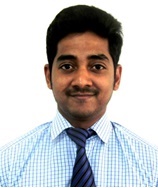 anjith.381773@2freemail.com Career ObjectiveA dynamic professional with overall 6 years of work experience, currently positioned as IT EngineerCORE CompetenciesIT Administration	AdministrationClient Relationship ManagementHuman Resource Management	          StrenghtsGood knowledge for main operating systems: Windows server, Linux, Mac OS and UbuntuSwitches and RoutersOver 6 years of experience in Network Administration and ArchitectureWAN, WLAN, TCP/IPFirewalls setup and operationTroubleshootingVery good teamwork abilityOpen to new challengePROFESSIONAL EXPERIenceAlankit assignments limited dmcc branch – jlt, DubaiIT Engineer, March, 2014 – presentNetwork management and planning.Designing and building cost-effective networks.Hosted and internal environment, utilizing hardware’s and software’s from CISCO, Juniper, Open Source, Linux and Microsoft.Maintain and upgrade current networks upon request.Customer communicationExperience with computer maintenanceAbility to configure and maintain organizations internal computer networkExperience installing firewalls and virus protection and eliminationOptimization of the network for optimal speeds and availabilityInstalling configuring and maintaining network harder, applying as well to routers and switches for the companyExperience with deploying, configuring and upgrading network software, for example the use of enterprise antivirus or running diagnostic programsConfiguration Microsoft OutlookConfiguration of Microsoft ExpressManage Branch Administration, Operations and Human Resource.Works with the (HM) to prepare the job description and ensures proper procedures for review and approval are met at the department levelCollected, analyzed, and presented statistical data to management via PowerPoint and ExcelSupported two Program Managers and the Program Management SupervisorFiled papers, made copies, restocked printers, and performed basic office functions dailyDeveloped communication strategy to ensure overall, regional and individual performance was clearly understood by all partiesAdvise clients on pan card & support services , as well as support services for our main Introductory Brokers “Al-Ghurair ,Al fardan Exchange, HSBC BANK ,CITI BANK,AXIS BANK, ” for PAN Application.SEW INfrastructure limited – new delhi, indiaERP Administrator, May 2012 – Feb 2014ERP Administrator(HR & Payroll)Install all new hardware, systems, and software, Supports administration of servers and server clusters Manages all system back-up and restore protocol ,Protect IT infrastructure from external and internal threats Manage user accounts, permissions, email, anti-virus, anti-spam Manages all system back-up and restore protocolPlans and supports network and computing infrastructureEDUCATIONSwarnandhra institute of engineering & technology – A.P, IndiaBachelor of Technology – Information TechnologyFirst Class with DistinctionSri Gowthami Junior college – A.p, India12th (MPC) First Class with DistinctionAdditional SkillsProficient in Microsoft Office (PowerPoint, Outlook, Word, Excel, Access)Fluent in English and Hindi (written and spoken)Employee of the Month for 4 consecutive months in Alankit Assignments Limited